Кумитэ, мужчины до 60 кг1Aly Mohamed EGYPT (EGY)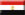 3022Ainine Sofiane FRANCE (FRA)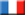 1733Lopes JohanFRANCE (FRA)1634Mehdizadeh Amir IRAN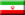 1625-7Filipovych Oleg UKRAINE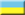 121ARAPOGLU ISMAIL TURKEY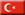 121Kalnins Kalvis LATVIA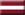 1218-10LEE JI_HWAN KOREA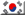 101GULER EYUP TURKEY101Aktauov Andrey KAZAKHSTAN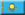 10111STRANO GIUSEPPE FRANCESCO ITALY (ITA)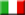 9112KAYA Aykut TURKEY (TUR)8113-16Horváth Ottó HUNGARY (HUN)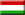 71Piras Raphael BELGIUM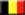 71AGOUDJIL SOFIANE FRANCE (FRA)71Santana David SPAIN (ESP)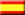 7117-19Mülhim Tamer TURKEY (TUR)41Lidegaard Casper DENMARK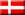 41BİÇER EMİR TURKEY (TUR)4120Abbadi Faycal FRANCE (FRA)3221-24CRESCENZO ANGELO ITALY (ITA)31Martyniuk Igor UKRAINE31Vaseur Vincent NETHERLANDS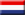 31Ibarra Carlos MEXICO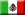 3125Delhez Boris NETHERLANDS2226-28Hanafy Magdy_mamdouh EGYPT (EGY)21RAMAROW LOGANESHAA RAO MALAYSIA (MAS)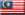 21Slimani Walid FRANCE (FRA)2129-40Lazo Dennis PERU (PER)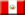 11Vaseur Vincent NETHERLANDS11Myles David SCOTLAND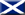 11LAKANATHAN KUNASILAN MALAYSIA11Harris Chris ENGLAND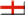 11Figuera Erick VENEZUELA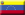 11JEFRY_KRISHNAN PRAKAS_MUHAMMAD_ARJUNA MALAYSIA11Akça Burak TURKEY (TUR)11AKSU SELCUK TURKEY (TUR)11Saddougui Abdelali MOROCCO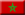 11NURSULTAN AITBAYEV KAZAKHSTAN11Abdillah_Akbar Chanif INDONESIA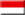 1141-42Law Chin-Pang HONG KONG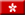 3Cheung Kwan-Lok HONG KONG 343-77Boudjaba Serge GABON (GAB)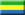 1Kesksou Redoune MOROCCO1Caro Jose MEXICO (MEX)1Figuera Samy VENEZUELA1Kirton Jay ENGLAND1Andraherinavaloma Himamira MADAGASCAR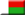 1Rozay Kevin FRANCE (FRA)1Nievas Francisco ARGENTINA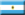 1Fjeldstad Hakon NORWAY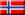 1Majdoub Moutalib MOROCCO1SURYADI SURYADI INDONESIA1Donny Dharmawan INDONESIA1KEKEC AHMET-LEVENT TURKEY (TUR)1MOHAMMAD GHAITH SYRIAN (SYR)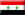 1Sisman Yusuf TURKEY (TUR)1TIMERBAEV OLEG(RUS)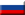 1Tebuev Mirza-Bek(RUS)1Kalimzhanov Mergen KAZAKHSTAN1DEMIR ISMET-MUSTAFA TURKEY (TUR)1SAADA HUSSEIN SYRIAN (SYR)1Tashov Iko FYROM (FYR)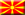 1Brose Douglas BRAZIL (BRA)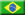 1Soffia_Oviedo Miguel CHILE (CHI)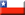 1Limer Aliyev AZERBAIJAN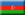 1ARSLAN Tufan TURKEY (TUR)1Mert Mertcan TURKEY (TUR)1IMAM-TAUHID RAGANANDA INDONESIA1DARWISH KHALED SYRIAN (SYR)1Hübner András HUNGARY (HUN)1Szebeni József HUNGARY (HUN)1De_Leo Vincenzo ITALY (ITA)1VASTOLA ANTONIO ITALY (ITA)1TALEB Ayoub TUNISIA (TUN)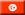 1Milan Jan CZECH REPUBLIC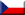 1Faes Yannik SWITZERLAND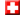 1